Global Research Foundation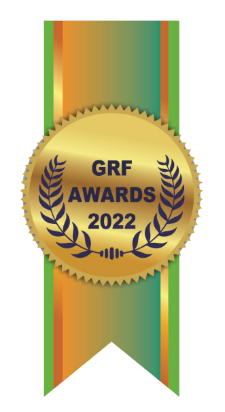 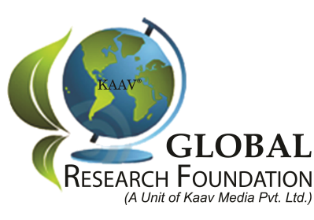 GRF INTERNATIONAL AWARDS & HONOURS CONVENTION-202204th Sep, 2022 (Sunday)On the Eve of Teacher’s Day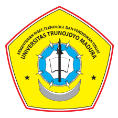 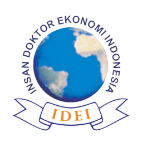 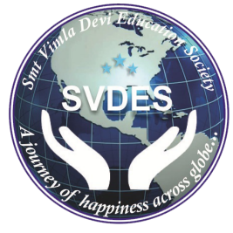 Associating Partner                                                                                                                                                                         Smt Vimla Devi Education Society(SVDES, Delhi, India)AWARD NOMINATION / REGISTRATION FORMPls fill this form, and send back to us along with 01 PPT & Nomination Fee Payment Proof(Ask for PPT Sample)NOMINEE: NAME (Mr/Ms/Dr.):  COMPLETE DESIGNATION ALOGWITH UNIVERSITY/COLLEGE NAME :__    ___________________________________________________________________________________COMPLETE ADDRESS________________________________________________________________________CITY:                                                            POSTAL CODE:    PHONE/ MOBILE:                                                SPECIALIZATIONEmail  ID : EXPERIENCE:                                         SUBJECTS TEACH :    CATEGORIES:  (Write Your Selected Award Category)DESCRIPTION OF THE PERTINENT WORK: (Attach Latest Resume)                                                                     Send Entries at :- foundationglobalresearch@gmail.comNote:- Pls send this form in MS-Word file only. Form will not be accepted other than MS-Word file.Write your full name along with prefix (Dr./Prof./Mr./Ms./Mrs.)Fill your complete designation alongwith name of university/college/company/industry etc.All fields are compulsory to fill.Fill complete & accurate address with right pincode.GRF will pick up all information about you through this form only. So make sure regarding accuracy of all information.All nominated persons will get E-certificate  & will courier certificate & Memento at your address.Attach payment Receipt also Nomination Fee Rs. 4500/-Payment Details :   Account Name: -    KAAV MEDIA PVT LTD BANK NAME:- ICICI BANKCurrent Account No. :- 738905000073  IFSC Code :- ICIC0007389 Address : Mayur Vihar , Phase 3, Delhi-110096 Other Payment Options   :-     UPI ID : 9990050162@paytm  ;  Paytm Number : 9990050162  Google Pay : 9990050162Global Research Foundation has been honouring academic excellence through Academic/Research//Education/Corporate/Social Sector/Professional Awards every year.The Awards will be presented during the award event on 5th September 2021Each Award recognizes excellence in particular domain as manifested in the varied ways that may significantly impact the personality & well-being of our researchers/faculties/professionals to encourage and to set example for the young generations.Key ObjectivesTo acknowledge and promote excellence in .To give recognition that feeds into their curriculum vitae and future careers, andTo make visible to the academic community thereby upgrading standards of excellence and achievement.Selection Criteria: Global Research Foundation review committee will review each application thoroughly on the basis of latest resume by nominees. Global Research Foundation reserves the right to select awardees/nominees. The decision of the review committee of the GRF will be final and binding. Nominees/ Award winners will be notified via e-mail after the selections are made.After Event, Memento & Certificate will be couriered at awardee address within 15 days. (National). International Awardees will received E-certificate Note:- All awardees name & certificate will always be available on official YOUTUBE Channel of KAAV Media Pvt Ltd.Feel free to ask any Query ?      …………………………………………………………………………………………………………………………………………………………………………………………Address:-  Global Research Foundation ( A unit of KAAV MEDIA PVT LTD.), 252, 2nd Floor, Aggarwal Plaza, Plot No.8, Mayur Vihar Phase 3,                          Mixed Housing Complex, LSC-1, Above Union Bank of India, Delhi-   110096. Office:- 011-43025144 . Mobile : 91-7683095844      